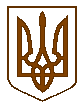 Баришівська  селищна  радаБаришівського   районуКиївської   областіР О З П О Р Я Д Ж Е Н Н Я10.12.2020                              		   	                                    № 187-03-03Про  проведення засідання виконавчого комітету Баришівської селищної радиВідповідно до ст.42, ст.53 Закону України «Про місцеве самоврядування в Україні»:Скликати засідання виконавчого комітету Баришівської селищної ради  17.12.2020 об 09.00.  Місце проведення – адміністративне приміщення за адресою : смт Баришівка. Площа, Миру, 1.На розгляд виконавчого комітету винести питання:Про затвердження Регламенту  виконавчого комітету та виконавчих органів Баришівської селищної ради.Про затвердження Положення про адміністративну комісію при виконавчому комітеті Баришівської селищної ради та її персонального складу.Про затвердження Положення про комісію з розгляду земельних спорів при виконавчому комітеті Баришівської селищної ради та її персонального складу.Про затвердження Положення про опікунську раду при виконавчому комітеті  Баришівської селищної ради та її персонального складу.Про затвердження Положення про  комісію з житлових питань виконавчого комітету Баришівської селищної ради та її персонального складу.Про затвердження Положення про Комісію з питань гуманітарної допомоги виконавчого комітету Баришівської селищної ради та її персонального складу.Про затвердження Положення про комісію з питань захисту прав дитини при виконавчому комітеті Баришівської селищної ради та її персонального складу.   Про схвалення проєкту рішення «Про  бюджет Баришівської територіальної громади на 2021  рік».2.9. Про схвалення Плану заходів на 2021-2023 роки  до Стратегії розвитку    Баришівської селищної об’єднаної територіальної громади на 2020 -2027 роки.Про проведення конкурсу щодо призначення управителя багатоквартирних будинків на території  Баришівської селищної ради Київської області.Про затвердження плану – графіку відстеження результативності діючих регуляторних актів – рішень Баришівської селищної  ради на 2021 рік.2.12.       Розгляд питань соціального захисту населення, дітей та сім’ї.Про упорядкування поштових адрес.Розгляд заяв :- про надання матеріальної допомоги на поховання ;- про надання згоди на знесення зелених насаджень :- про надання згоди на відключення від мереж ЦО  і  ГВП .2.15. Різне.Контроль за виконанням розпорядження покласти на керуючу справами (секретаря ) виконкому Нестерову О.М..Селищний голова                  (підпис)                             Олександр ВАРЕНІЧЕНКО